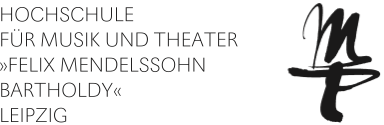 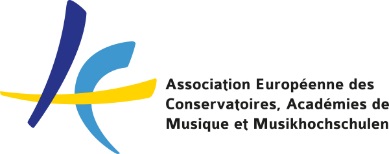 STAFF MOBILITY FOR TEACHINGMOBILITY AGREEMENTPlanned period of the teaching activity: from [day/month/year]	 to [day/month/year]Duration (days) – excluding travel days: The teaching staff memberThe Sending Institution/EnterpriseThe Receiving Institution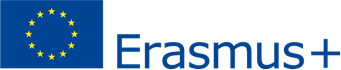  For guidelines, please look at the end notes on page 3.Section to be completed BEFORE THE MOBILITYPROPOSED MOBILITY PROGRAMMEMain subject field: Level (select the main one):                                                                             Short cycle (EQF level 5) ☐;      Bachelor or equivalent first cycle (EQF level 6) ☐;                                                                                 Master or equivalent second cycle (EQF level 7) ☐; Doctoral or equivalent third cycle (EQF level 8) ☐Number of students at the receiving institution benefiting from the teaching programme: Number of teaching hours: Language of instruction: By signing this document, the teaching staff member, the sending institution/enterprise and the receiving institution confirm that they approve the proposed mobility agreement. The sending higher education institution supports the staff mobility as part of its modernisation and internationalisation strategy and will recognise it as a component in any evaluation or assessment of the teaching staff member.COMMITMENT OF THE THREE PARTIESThe teaching staff member will share his/her experience, in particular its impact on his/her professional development and on the sending higher education institution, as a source of inspiration to others. The teaching staff member and the sending institution commit to the requirements set out in the grant agreement signed between them.The teaching staff member and the receiving institution will communicate to the sending institution/enterprise any problems or changes regarding the proposed mobility programme or mobility period.Last name (s)First name (s)SeniorityNationalitySex [M/F]Academic year20../20..E-mailNameHochschule für Musik und Theater «Felix Mendelssohn Bartholdy» LeipzigHochschule für Musik und Theater «Felix Mendelssohn Bartholdy» LeipzigHochschule für Musik und Theater «Felix Mendelssohn Bartholdy» LeipzigErasmus code(if applicable)D  LEIPZIG05Faculty/DepartmentAddressGrassistraße 8                    D-04107 LeipzigCountry/
Country codeGermany, DEContact person, 
name and positionSebastian CleverContact persone-mail / phonesebastian.clever@hmt-leipzig.de +49 341 2144501Type of enterprise:NACE code(if applicable)Size of enterprise(if applicable)☐<250 employees☐>250 employeesNameFaculty/DepartmentErasmus code(if applicable)Faculty/DepartmentAddressCountry/
Country codeContact person
name and positionContact person
e-mail / phoneOverall objectives of the mobility:Added value of the mobility (in the context of the modernisation and internationalisation strategies of the institutions involved):Content of the teaching programme:Expected outcomes and impact (e.g. on the professional development of the teaching staff member and on the competences of students at both institutions):The teaching staff memberName:Signature: 	Date:The sending institution/enterpriseName of the responsible person:Signature: 		Date: 	The receiving institutionName of the responsible person:Signature: 		Date:	